Tisztelt Közgyűlés!A nemzetiségek jogairól szóló 2011. évi CLXXIX. törvény (továbbiakban: Njtv.) 80. §-a értelmében a vármegyei önkormányzat az Njtv. által meghatározott kötelező tartalmú megállapodás alapján biztosítja a vármegyében működő területi nemzetiségi önkormányzatok részére az önkormányzati működés személyi és tárgyi feltételeit, szakmai segítséget nyújt, továbbá gondoskodik a működéssel kapcsolatos gazdálkodási és adminisztratív végrehajtási feladatok ellátásáról. A közgyűlés a 8/2018. (I. 26.) MÖK határozatával a Hajdú-Bihar Megyei Cigány Területi Nemzetiségi Önkormányzattal, a 9/2018. (I. 26.) MÖK határozatával a Hajdú-Bihar Megyei Román Területi Nemzetiségi Önkormányzattal való együttműködésről szóló megállapodást fogadta el, a következő témakörökről rendelkezve:az önkormányzati feladat ellátásához szükséges tárgyi, technikai eszközökkel felszerelt helyiség kijelölése,a helyiséghasználat időtartamának meghatározása, továbbá a helyiség infrastruktúrájához kapcsolódó rezsiköltségek és fenntartási költségek viselése,az önkormányzat működéséhez, a testületi, bizottsági, tisztségviselői, képviselői feladatok ellátásához szükséges tárgyi és személyi feltételek felsorolása,a testületi ülések előkészítése rendjének rögzítése,a testületi döntések és a tisztségviselők döntéseinek előkészítése, a testületi és tisztségviselői döntéshozatalhoz kapcsolódó nyilvántartási, sokszorosítási, postázási feladatok rendjének rögzítése,a nemzetiségi önkormányzat működésével, gazdálkodásával kapcsolatos nyilvántartási, iratkezelési feladatellátás rendjének meghatározása,a költségvetés előkészítésével és megalkotásával, valamint a költségvetéssel összefüggő adatszolgáltatási kötelezettségek teljesítésével, továbbá a nemzetiségi önkormányzat részére önálló fizetési számla kezelésével, a törzskönyvi nyilvántartással kapcsolatos együttműködési kötelezettségek rögzítése, a felelősök konkrét kijelölése,a nemzetiségi önkormányzat kötelezettségvállalásaival kapcsolatosan az önkormányzatot terhelő ellenjegyzési, érvényesítési, utalványozási, szakmai teljesítésigazolási feladatok rögzítése, a nemzetiségi önkormányzat kötelezettségvállalásának a szervezeti és működési szabályzatban meghatározott szabályainak rögzítése, a nyilvántartások vezetésének rendje,a nemzetiségi önkormányzat működési feltételeinek és gazdálkodásának eljárási és dokumentációs részletszabályai, valamint az ezeket végző személyek kijelölésének és az adatszolgáltatási feladatok teljesítésének rendje,belső ellenőrzés rendje,a nemzetiségi önkormányzat testületi ülésein részvételre köteles személy kijelölése,a költségek megoszlása felek között, azzal, hogy a nemzetiségi önkormányzat jogosult a Njtv. szerinti felszerelt helyiség ingyenes használatára, továbbá a vármegyei önkormányzatot terhelik a feladatellátás költségei, a testületi tagok és tisztségviselők telefonhasználata költségei kivételével. Az Njtv. 80. § (2) bekezdése értelmében a nemzetiségi önkormányzattal kötött megállapodást szükség szerint, általános vagy időközi választás esetén az alakuló ülést követő harminc napon belül felül kell vizsgálni. A közgyűlés 62/2022. (V. 27.) határozatával fogadta el a 2021. évi belső ellenőrzéséről szóló éves ellenőrzési jelentést, mely mindkét nemzetiséggel megkötött megállapodás vonatkozásában tartalmazott észrevételeket, melynek értelmében a megállapodás szövegén nem kerültek beépítésre az Njtv. 2020. évben módosított rendelkezései. Az Alaptörvény 2023. január 1. napjától hatályos F) cikk (2) bekezdése, valamint a területi közigazgatás működésével kapcsolatos egyes kérdésekről, valamint az egyes törvényeknek az Alaptörvény tizenegyedik módosításával összefüggő módosításáról szóló 2022. évi XXII. törvény 140. §-a értelmében 2023. január 1-ei hatállyal a területi nemzetiségi önkormányzatokat is érinti a vármegyei elnevezés bevezetése.A közigazgatási szerződésnek minősülő megállapodások tartalma, valamint a végrehajtása során kialakult gyakorlat alapján megállapítható, hogy a cigány és a román területi nemzetiségi önkormányzatok működésének jogi és gazdálkodási szabályszerűsége, valamint a működés tárgyi, technikai és személyi feltételei megfelelően biztosítottak, az együttműködés tartalmában pedig a jogszabályváltozásokból adódó pontosítások jelen módosítással átvezetésre kerülnek.Egyrészt tehát a megállapodások utolsó felülvizsgálata óta bekövetkezett, a Njtv-t érintő jogszabályváltozás miatt, másrészt a vármegyei elnevezés átvezetése miatt indokolt a megállapodások pontosítása, kiegészítése. Tájékoztatom a közgyűlést, hogy a megállapodások módosításait mindkét nemzetiségi testület elfogadta.Fentiekre tekintettel kérem a közgyűlést, hogy a módosított együttműködési megállapodásokat az I. és II. határozati javaslatokban foglaltaknak megfelelően, egységes szerkezetben fogadja el.I. HATÁROZATI JAVASLATHajdú-Bihar Vármegye Önkormányzatának Közgyűlése a nemzetiségek jogairól szóló 
2011. évi CLXXIX. törvény 80. § (2) és (3) bekezdésében meghatározott feladatkörében eljárva, 1./ a 8/2018. (I. 26.) MÖK határozatával elfogadott, 7/2019. (II. 1.) MÖK határozattal, és a 9/2020. (II. 14.) határozattal jóváhagyott, a Hajdú-Bihar Vármegye Cigány Területi Nemzetiségi Önkormányzatával megkötött együttműködési megállapodást felülvizsgálta és a határozat mellékletét képező, módosított tartalommal egységes szerkezetben elfogadja.2./ A közgyűlés egyidejűleg hatályon kívül helyezi a 8/2018. (I. 26.) MÖK határozatát.3./ A közgyűlés felkéri elnökét, hogy döntéséről a területi nemzetiségi önkormányzat elnökét tájékoztassa.Végrehajtásért felelős:	Pajna Zoltán, a vármegyei közgyűlés elnökeHatáridő:			azonnalII. HATÁROZATI JAVASLATHajdú-Bihar Vármegye Önkormányzatának Közgyűlése a nemzetiségek jogairól szóló 
2011. évi CLXXIX. törvény 80. § (2) és (3) bekezdésében meghatározott feladatkörében eljárva, 1./ a 9/2018. (I. 26.) MÖK határozatával elfogadott, a 8/2019. (II. 1.) MÖK határozattal, és a 10/2020. (II. 14.) határozattal jóváhagyott Hajdú-Bihar Vármegye Román Területi Nemzetiségi Önkormányzatával megkötött együttműködési megállapodást felülvizsgálta és a határozat mellékletét képező, módosított tartalommal egységes szerkezetben elfogadja.2./ A közgyűlés egyidejűleg hatályon kívül helyezi a 9/2018. (I. 26.) MÖK határozatát.3./ A közgyűlés felkéri elnökét, hogy döntéséről a területi nemzetiségi önkormányzat elnökét tájékoztassa.Végrehajtásért felelős:	Pajna Zoltán, a vármegyei közgyűlés elnökeHatáridő:			azonnalA határozati javaslatok elfogadása egyszerű többséget igényel.Debrecen, 2023. február 15.										Tasi Sándor										    alelnökAz előterjesztés a törvényességi követelményeknek megfelel:Dr. Dobi Csaba      jegyzőhatározati javaslat mellékleteEGYÜTTMŰKÖDÉSI MEGÁLLAPODÁSmely létrejött egyrészről:Hajdú-Bihar Vármegye Önkormányzata (továbbiakban: Önkormányzat)székhely: 				4024 Debrecen, Piac u. 54.képviseli: 				Pajna Zoltán, a vármegyei közgyűlés elnökeadószáma: 				15728317-2-09pénzintézeti számlaszám: 		10034002-00320683másrészről:Hajdú-Bihar Vármegye Cigány Területi Nemzetiségi Önkormányzata (továbbiakban: Nemzetiségi Önkormányzat) székhely: 				4024 Debrecen, Piac u. 54.képviseli: 				Bernáth Bálint, a közgyűlés elnökeadószáma: 				15775151-1-09pénzintézeti számlaszám: 		10034002-00323277(együttesen: Szerződő Felek) között, a nemzetiségek jogairól szóló 2011. évi CLXXIX. törvény 80. §, valamint az államháztartásról szóló többször módosított 2011. évi CXCV. törvény 6/C. § (2) bekezdése alapján az alábbi tartalommal:I.  Nemzetiségi Önkormányzat működésének tárgyi és személyi feltételei  Az Önkormányzat a Nemzetiségi Önkormányzat részére havonta igény szerint, munkaidőben harminckét órában térítésmentes használati jogot biztosít a Debrecen, Vármegyeháza u. 1/a. szám alatti épületben lévő 14 m2-es irodahelyiségre, valamint a helyiségben található berendezési- és felszerelési tárgyakra (asztal, székek). 
A Nemzetiségi Önkormányzat tudomással bír arról, hogy a jelen pontban meghatározott irodahelyiség használata – a Hajdú-Bihar Vármegyei Önkormányzati Hivatallal (továbbiakban: Hivatal) közösen történik. Az Önkormányzat a Nemzetiségi Önkormányzat erre vonatkozó írásbeli kezdeményezésének kézhezvételétől számított harminc napon belül biztosítja a rendeltetésszerű helyiséghasználatot.A helyiség, a berendezési- és felszerelési tárgyak fenntartásával, karbantartásával kapcsolatos költségek az Önkormányzatot terhelik.A Nemzetiségi Önkormányzat a használt javakat csak alapfeladatának ellátásához szükséges mértékben veheti igénybe, azokat a rendes és ésszerű gazdálkodás szabályai szerint, rendeltetésszerűen kezelheti, a használati jogát másnak semmilyen formában nem engedheti át.Az Önkormányzat a Hivatal közreműködésével biztosítja a Nemzetiségi Önkormányzat közgyűlésének működéséhez szükséges technikai feltételeket.Az Önkormányzat a Nemzetiségi Önkormányzat közgyűlési üléseinek megtartásához tanácskozó termet biztosít, térítésmentes használattal.A Nemzetiségi Önkormányzat képviselő-testületi üléseinek előkészítéséhez kötődő feladatok ellátását (különösen a meghívók, előterjesztések, valamint a testületi ülések jegyzőkönyveinek elkészítése, továbbá a jegyzőkönyvek benyújtásában való közreműködés, valamennyi hivatalos levelezés előkészítése és postázása) az Önkormányzat a Hivatal útján biztosítja.Az Önkormányzat a Hivatal útján látja el a képviselő-testületi döntések és a tisztségviselők döntéseinek előkészítését, a testületi és tisztségviselői döntéshozatalhoz kapcsolódó nyilvántartási, sokszorosítási, postázási feladatokat.A jegyző, az aljegyző, illetve az általuk megbízott köztisztviselő az Önkormányzat megbízásából és képviseletében részt vesz a Nemzetiségi Önkormányzat testületi ülésein és jelzi, amennyiben törvénysértést észlel, továbbá a nemzetiségi önkormányzat kérésére szakmai segítséget nyújt annak ülésein és azon kívül is a nemzetiségi önkormányzat működését érintően.A 6. és 7. pontban felsorolt feladatok ellátásához kapcsolódó költségeket az Önkormányzat viseli, kivéve a Nemzetiségi Önkormányzati képviselő-testületi tagok és tisztségviselők telefonhasználatát. közgyűlés munkájában való részvételAz Önkormányzat biztosítja a Nemzetiségi Önkormányzatot törvény alapján megillető egyetértési, véleményezési, megkeresési és kezdeményezési jogosultságok gyakorlását.Kikéri a Nemzetiségi Önkormányzat véleményét az általa képviselt nemzetiséget e minőségben érintő önkormányzati döntések tervezetéről.A nemzetiséget érintő előterjesztések elkészítésében közreműködési, konzultációs, illetve véleményezési lehetőséget biztosít.A Nemzetiségi Önkormányzat elnöke állandó tanácskozási joggal vesz részt az Önkormányzat közgyűlési, szakbizottsági ülésein.3. Az együttműködés területeiAz Önkormányzat célja a feladatellátása során - hatásköri, pénzügyi lehetőségeit figyelembe véve, illetve a jogszabályi előírásokat is szem előtt tartva – a Nemzetiségi Önkormányzattal közös érdekei érvényesítésének biztosítása.Az Önkormányzat az együttműködés keretében:segíti a Nemzetiségi Önkormányzat programjai, rendezvényei megismertetését és népszerűsítését,az Önkormányzat honlapján lehetőséget biztosít a Nemzetiségi Önkormányzat által megjelentetni kívánt hírek, információk, nemzetiségi pályázatok, felhívások közzétételéhez,támogatja pályázati tevékenységét, partnerséget vállal közös projektek kidolgozásában,felterjesztés alapján „Hajdú-Bihar Vármegye Önkormányzatának Emlékérmét" „Hajdú-Bihar Vármegye Nemzetiségeiért” felirattal adományozza azoknak, akik a vármegyében élő nemzetiségek nyelvi, tárgyi és szellemi kultúrájának, történelmi hagyományainak megőrzése, valamint a nemzetiségi jogok védelme és gyakorlása, az integrált nevelés-oktatás elősegítése érdekében kimagasló munkát végeznek.a nemzetiségi ügyekkel foglalkozó szakbizottsága figyelemmel kíséri a Nemzetiségi Önkormányzat munkáját,szakmai segítséget nyújt.A Nemzetiségi Önkormányzat vállalja, hogy:az Önkormányzat közgyűlése és bizottságai napirendjén szereplő, a nemzetiségekkel kapcsolatos előterjesztésekről megfelelő időben kialakítja álláspontját, és azt írásban eljuttatja a jegyző részére,folyamatosan figyeli a pályázati lehetőségeket, részt vesz pályázatokon, kezdeményezi más nemzetiségi önkormányzatok közös pályázatokba történő bevonását,lehetőségei szerint bevonja az együttműködésbe a megyében működő települési nemzetiségi önkormányzatokat, nemzetiségi civil szervezeteket.II.A Nemzetiségi Önkormányzat gazdálkodásával kapcsolatos feladatokA költségvetés előkészítése, megalkotásaA költségvetés összeállítását megelőzően a jegyző és a Közgazdasági Osztály vezetője a Nemzetiségi Önkormányzat közgyűlésének elnökével (továbbiakban: elnök) áttekinti a Nemzetiségi Önkormányzat következő költségvetési évre vonatkozó feladatait, bevételi forrásait. A várható állami támogatás összege mellett tájékoztatást ad a Nemzetiségi Önkormányzat számára várható éves Önkormányzati támogatásról.A költségvetés tervezetét a Közgazdasági Osztály vezetője a tervezett bevételek, a kötelezettségvállalások és más fizetési kötelezettségek, és a központi költségvetésről szóló törvényjavaslat figyelembevételével, az elnökkel történt egyeztetések alapján állítja össze.A Nemzetiségi Önkormányzat elnöke a költségvetési határozat tervezetét február 15-ig, ha a központi költségvetésről szóló törvényt az Országgyűlés a naptári év kezdetéig nem fogadta el, a központi költségvetésről szóló törvény hatálybalépését követő negyvenötödik napig nyújtja be a Nemzetiségi Önkormányzat közgyűlésének.2. Költségvetési előirányzatok módosításaHa a Nemzetiségi Önkormányzat az eredeti előirányzatán felül többletbevételt ér el, bevételkiesése van, illetve kiadási előirányzatain belül átcsoportosítást hajt végre, a Nemzetiségi Önkormányzat éves költségvetését közgyűlési döntéssel megváltoztathatja.A módosítást a Hivatal Közgazdasági Osztálya a Nemzetiségi Önkormányzat elnökének kérésére készíti elő.A Nemzetiségi Önkormányzat költségvetési előirányzatai a Nemzetiségi Önkormányzat képviselő-testületének határozata alapján módosíthatók.3. Költségvetéssel összefüggő adatszolgáltatás A Nemzetiségi Önkormányzat – a Közgazdasági Osztály vezetője által összeállított, tartalmi és formai szempontból ellenőrzött – költségvetését a Nemzetiségi Önkormányzat a közgyűlés elé terjesztésének határidejét követő 30 napon belül a Hivatal közreműködésével a Magyar Államkincstár Hajdú-Bihar Vármegyei Igazgatóságához (továbbiakban: MÁK) nyújtja be.Az adatszolgáltatásról a Közgazdasági Osztály vezetője gondoskodik.A Nemzetiségi Önkormányzat bevételeivel és kiadásaival kapcsolatban a tervezési, gazdálkodási, ellenőrzési, finanszírozási, adatszolgáltatási, számviteli, nyilvántartási és beszámolási feladatok ellátásáról a Hivatal Közgazdasági Osztálya gondoskodik. Az adóbevallás elkészítése és a Nemzeti Adó- és Vámhivatal (NAV) felé történő benyújtása a Közgazdasági Osztály feladata.A MÁK nyilvános és közhiteles nyilvántartást vezet a Nemzetiségi Önkormányzatról. A Nemzetiségi Önkormányzat a Jogi és Koordinációs Osztály útján a törzskönyvi adat módosítását változás bejelentési kérelem benyújtásával, a módosítást tartalmazó okirat csatolásával a törzskönyvi adat keletkezésétől, illetve változásától számított nyolc napon belül bejelenti a MÁK részére.4. Beszámolási kötelezettség teljesítéseA Nemzetiségi Önkormányzat a gazdálkodás alakulásáról a jogszabályokban meghatározott tartalommal és határidőben, a Hivatal közreműködésével szolgáltat adatot a MÁK részére. A Közgazdasági Osztály vezetője által elkészített zárszámadási határozat-tervezetet az elnök terjeszti a Nemzetiségi Önkormányzat elnöke elé úgy, hogy az legkésőbb a költségvetési évet követő év ötödik hónap utolsó napjáig elfogadásra kerüljön. A közgyűlés a zárszámadásról határozatot hoz. III. Költségvetési gazdálkodás szabályaiÁltalános szabályokA Nemzetiségi Önkormányzat gazdálkodásának végrehajtásával kapcsolatos feladatokat a jegyző a Hivatal Közgazdasági Osztályán keresztül látja el.A Nemzetiségi Önkormányzat költségvetési gazdálkodásával kapcsolatos feladatok a Hivatal Gazdasági szervezet Ügyrendjében kerülnek megfogalmazásra.A Nemzetiségi Önkormányzat kötelezettségvállalásaival kapcsolatosan a Hivatalt terhelő pénzügyi ellenjegyzési, érvényesítési, utalványozási, teljesítésigazolási feladatokat, továbbá a felelősök konkrét kijelölését a Hivatal Gazdálkodási jogkörök szabályzata tartalmazza.A kötelezettségvállalás, pénzügyi ellenjegyzésA Nemzetiségi Önkormányzat nevében a Nemzetiségi Önkormányzat feladatainak ellátása során fizetési vagy más teljesítési kötelezettséget vállalni kizárólag az elnök vagy az általa írásban meghatalmazott Nemzetiségi Önkormányzati képviselő jogosult.Kötelezettségvállalás csak írásban, pénzügyi ellenjegyzést követően, a pénzügyi teljesítés esedékességét megelőzően történhet.Pénzügyi ellenjegyzésre a Közgazdasági Osztály vezetője vagy az általa írásban meghatalmazott személy jogosult.UtalványozásA Nemzetiségi Önkormányzatnál a kiadás teljesítésének, a bevétel beszedésének vagy elszámolásának elrendelésére kizárólag az elnök vagy az általa írásban meghatalmazott Nemzetiségi Önkormányzati képviselő jogosult.Utalványozásra a teljesítés igazolását és az annak alapján végrehajtott érvényesítést követően kerülhet sor.Teljesítés igazolásaA teljesítés igazolására jogosult személyt az elnök írásban jelöli ki.ÉrvényesítésAz érvényesítést a teljesítés igazolását követően a Hivatal érvényesítési feladatával írásban megbízott munkatárs végzi.Összeférhetetlenségi szabályokA kötelezettségvállaló és a pénzügyi ellenjegyző ugyanazon gazdasági esemény tekintetében azonos személy nem lehet. Az érvényesítő ugyanazon gazdasági esemény tekintetében nem lehet azonos a kötelezettségvállalásra, utalványozásra jogosult és a teljesítést igazoló személlyel.Kötelezettségvállalási, pénzügyi ellenjegyzési, érvényesítési, utalványozási és teljesítés-igazolásra irányuló feladatot nem végezhet az a személy, aki ezt a tevékenységet a Polgári Törvénykönyv szerinti közeli hozzátartozója vagy a maga javára látná el.A Hivatalnál a Közgazdasági Osztályvezető a kötelezettségvállalásra, pénzügyi ellenjegyzésre, teljesítés igazolására, érvényesítésre, utalványozásra jogosult személyekről és aláírás-mintájukról a Gazdálkodási jogkörök szabályzatban foglaltak szerint naprakész nyilvántartást vezet.IV. Fizetési számlával kapcsolatos feladatok ellátásaA Nemzetiségi Önkormányzat gazdálkodásával és pénzellátásával kapcsolatos minden pénzforgalma a MÁK-nál vezetett önálló pénzforgalmi számlán bonyolódik. A számla feletti rendelkezési jogosultakat a Hivatal Pénzkezelési szabályzata tartalmazza.Az Önkormányzat a mindenkori költségvetési lehetősége függvényében, az éves költségvetés elfogadásakor dönt a Nemzetiségi Önkormányzat támogatásáról, mely összeget a Nemzetiségi Önkormányzat átutalással kapja meg.A Nemzetiségi Önkormányzat a Hivatal Közgazdasági Osztályán önálló pénztárat működtet.Készpénz a Nemzetiségi Önkormányzat házipénztárán keresztül akkor fizethető ki, ha a Nemzetiségi Önkormányzat elnöke a kifizetés teljesítéséhez szükséges dokumentumokat (számla, szerződés) bemutatja, és szándékát a Hivatal Közgazdasági Osztályvezetőnek jelzi. V.A belső kontrollrendszer és a belső ellenőrzésAz Önkormányzat a Nemzetiségi Önkormányzat vonatkozásában köteles a belső kontrollrendszer keretében kialakítani, működtetni és fejleszteni a kontrollkörnyezetet, a kockázatkezelési rendszer, a kontrolltevékenységeket, az információ és kommunikációs rendszert, továbbá a nyomon követési rendszert. A Nemzetiségi Önkormányzatra vonatkozó belső kontrollrendszer kialakításáért a jegyző a felelős.A belső kontrollrendszer kialakításánál figyelembe kell venni a költségvetési szervek belső kontrollrendszeréről és belső ellenőrzéséről szóló 370/2011. (XII. 31.) Korm. rendelet előírásait, továbbá az államháztartásért felelős miniszter által közzétett módszertani útmutatókban leírtakat.A Nemzetiségi Önkormányzat belső ellenőrzését a Jegyző által megbízott belső ellenőr végzi. Belső ellenőrzésre a kockázatelemzéssel alátámasztott éves belső ellenőrzési tervben meghatározottak szerint kerül sor.A belső ellenőrzés lefolytatásának rendjét a Hivatal Belső ellenőrzési kézikönyve tartalmazza.VI. Vagyoni és számviteli nyilvántartás, adatszolgáltatás rendjeA Hivatal Közgazdasági Osztálya a Nemzetiségi Önkormányzat vagyoni, számviteli nyilvántartásait elkülönítetten vezeti.Az adatszolgáltatás során szolgáltatott adatok valódiságáért, a számviteli szabályokkal és a statisztikai rendszerrel való tartalmi egyezőségéért a Nemzeti Önkormányzat tekintetében az elnök a felelős.A számviteli nyilvántartás alapjául szolgáló dokumentumokat (bizonylat, szerződés, bankkivonat, számla, stb.) az elnök vagy az e feladattal megbízott képviselő, köteles minden tárgyhónapot követő hó 5. napjáig a Közgazdasági Osztály vezetőjének átadni.A Nemzetiségi Önkormányzat használatában álló vagyontárgyakról a Hivatal vezet nyilvántartást, az adatszolgáltatási kötelezettség az elnököt terheli.A leltározáshoz, selejtezéshez szükséges, illetve a vagyontárgyakban bekövetkező változásokra vonatkozó információt az elnök szolgáltatja a Közgazdasági Osztály vezetőjének.VII. Egyéb rendelkezésekJelen megállapodást szerződő felek határozatlan időre kötik, tartalmát szükség szerint, általános vagy időközi választás esetén az alakuló ülést követő 30 napon belül felülvizsgálják és szükség szerinti módosításáról közös megegyezéssel döntenek.Debrecen, 2023.						Debrecen, 2023.határozati javaslat mellékleteEGYÜTTMŰKÖDÉSI MEGÁLLAPODÁSmely létrejött egyrészről:Hajdú-Bihar Vármegye Önkormányzata (továbbiakban: Önkormányzat)székhely: 				4024 Debrecen, Piac u. 54.képviseli: 				Pajna Zoltán, a vármegyei közgyűlés elnökeadószáma: 				15728317-2-09pénzintézeti számlaszám: 		10034002-00320683másrészről:Hajdú-Bihar Vármegye Román Területi Nemzetiségi Önkormányzata (továbbiakban: Nemzetiségi Önkormányzat) székhely: 				4024 Debrecen, Piac u. 54.képviseli: 				Bartha Lászlóné, a közgyűlés elnökeadószáma: 				15790910-1-09pénzintézeti számlaszám: 		10034002-00323284(együttesen: Szerződő Felek) között, a nemzetiségek jogairól szóló 2011. évi CLXXIX. törvény 80. §, valamint az államháztartásról szóló többször módosított 2011. évi CXCV. törvény 6/C. § (2) bekezdése alapján az alábbi tartalommal:I.  Nemzetiségi Önkormányzat működésének tárgyi és személyi feltételeiAz Önkormányzat a Nemzetiségi Önkormányzat részére havonta igény szerint, munkaidőben harminckét órában térítésmentes használati jogot biztosít a Debrecen, Vármegyeháza u. 1/a. szám alatti épületben lévő 14 m2-es irodahelyiségre, valamint a helyiségben található berendezési- és felszerelési tárgyakra (asztal, székek). 
A Nemzetiségi Önkormányzat tudomással bír arról, hogy a jelen pontban meghatározott irodahelyiség használata – a Hajdú-Bihar Vármegyei Önkormányzati Hivatallal (továbbiakban: Hivatal) közösen történik. Az Önkormányzat a Nemzetiségi Önkormányzat erre vonatkozó írásbeli kezdeményezésének kézhezvételétől számított harminc napon belül biztosítja a rendeltetésszerű helyiséghasználatot.A helyiség, a berendezési- és felszerelési tárgyak fenntartásával, karbantartásával kapcsolatos költségek az Önkormányzatot terhelik.A Nemzetiségi Önkormányzat a használt javakat csak alapfeladatának ellátásához szükséges mértékben veheti igénybe, azokat a rendes és ésszerű gazdálkodás szabályai szerint, rendeltetésszerűen kezelheti, a használati jogát másnak semmilyen formában nem engedheti át.Az Önkormányzat a Hivatal közreműködésével biztosítja a Nemzetiségi Önkormányzat közgyűlésének működéséhez szükséges technikai feltételeket.Az Önkormányzat a Nemzetiségi Önkormányzat közgyűlési üléseinek megtartásához tanácskozó termet biztosít, térítésmentes használattal.A Nemzetiségi Önkormányzat képviselő-testületi üléseinek előkészítéséhez kötődő feladatok ellátását (különösen a meghívók, előterjesztések, valamint a testületi ülések jegyzőkönyveinek elkészítése, továbbá a jegyzőkönyvek benyújtásában való közreműködés, valamennyi hivatalos levelezés előkészítése és postázása) az Önkormányzat a Hivatal útján biztosítja.Az Önkormányzat a Hivatal útján látja el a képviselő-testületi döntések és a tisztségviselők döntéseinek előkészítését, a testületi és tisztségviselői döntéshozatalhoz kapcsolódó nyilvántartási, sokszorosítási, postázási feladatokat.A jegyző, az aljegyző, illetve az általuk megbízott köztisztviselő az Önkormányzat megbízásából és képviseletében részt vesz a Nemzetiségi Önkormányzat testületi ülésein és jelzi, amennyiben törvénysértést észlel, továbbá a nemzetiségi önkormányzat kérésére szakmai segítséget nyújt annak ülésein és azon kívül is a nemzetiségi önkormányzat működését érintően.A 6. és 7. pontban felsorolt feladatok ellátásához kapcsolódó költségeket az Önkormányzat viseli, kivéve a Nemzetiségi Önkormányzati képviselő-testületi tagok és tisztségviselők telefonhasználatát. közgyűlés munkájában való részvételAz Önkormányzat biztosítja a Nemzetiségi Önkormányzatot törvény alapján megillető egyetértési, véleményezési, megkeresési és kezdeményezési jogosultságok gyakorlását.Kikéri a Nemzetiségi Önkormányzat véleményét az általa képviselt nemzetiséget e minőségben érintő önkormányzati döntések tervezetéről.A nemzetiséget érintő előterjesztések elkészítésében közreműködési, konzultációs, illetve véleményezési lehetőséget biztosít.A Nemzetiségi Önkormányzat elnöke állandó tanácskozási joggal vesz részt az Önkormányzat közgyűlési, szakbizottsági ülésein.3. Az együttműködés területeiAz Önkormányzat célja a feladatellátása során - hatásköri, pénzügyi lehetőségeit figyelembe véve, illetve a jogszabályi előírásokat is szem előtt tartva – a Nemzetiségi Önkormányzattal közös érdekei érvényesítésének biztosítása.Az Önkormányzat az együttműködés keretében:segíti a Nemzetiségi Önkormányzat programjai, rendezvényei megismertetését és népszerűsítését,az Önkormányzat honlapján lehetőséget biztosít a Nemzetiségi Önkormányzat által megjelentetni kívánt hírek, információk, nemzetiségi pályázatok, felhívások közzétételéhez,támogatja pályázati tevékenységét, partnerséget vállal közös projektek kidolgozásában,felterjesztés alapján Hajdú-Bihar Vármegye Önkormányzatának Emlékérmét" „Hajdú-Bihar Vármegye Nemzetiségeiért” felirattal adományozza azoknak, akik a vármegyében élő nemzetiségek nyelvi, tárgyi és szellemi kultúrájának, történelmi hagyományainak megőrzése, valamint a nemzetiségi jogok védelme és gyakorlása, az integrált nevelés-oktatás elősegítése érdekében kimagasló munkát végeznek.a nemzetiségi ügyekkel foglalkozó szakbizottsága figyelemmel kíséri a Nemzetiségi Önkormányzat munkáját,szakmai segítséget nyújt.A Nemzetiségi Önkormányzat vállalja, hogy:az Önkormányzat közgyűlése és bizottságai napirendjén szereplő, a nemzetiségekkel kapcsolatos előterjesztésekről megfelelő időben kialakítja álláspontját, és azt írásban eljuttatja a jegyző részére,folyamatosan figyeli a pályázati lehetőségeket, részt vesz pályázatokon, kezdeményezi más nemzetiségi önkormányzatok közös pályázatokba történő bevonását,lehetőségei szerint bevonja az együttműködésbe a megyében működő települési nemzetiségi önkormányzatokat, nemzetiségi civil szervezeteket.II.A Nemzetiségi Önkormányzat gazdálkodásával kapcsolatos feladatokA költségvetés előkészítése, megalkotásaA költségvetés összeállítását megelőzően a jegyző és a Közgazdasági Osztály vezetője a Nemzetiségi Önkormányzat közgyűlésének elnökével (továbbiakban: elnök) áttekinti a Nemzetiségi Önkormányzat következő költségvetési évre vonatkozó feladatait, bevételi forrásait. A várható állami támogatás összege mellett tájékoztatást ad a Nemzetiségi Önkormányzat számára várható éves Önkormányzati támogatásról.A költségvetés tervezetét a Közgazdasági Osztály vezetője a tervezett bevételek, a kötelezettségvállalások és más fizetési kötelezettségek, és a központi költségvetésről szóló törvényjavaslat figyelembevételével, az elnökkel történt egyeztetések alapján állítja össze.A Nemzetiségi Önkormányzat elnöke a költségvetési határozat tervezetét február 15-ig, ha a központi költségvetésről szóló törvényt az Országgyűlés a naptári év kezdetéig nem fogadta el, a központi költségvetésről szóló törvény hatálybalépését követő negyvenötödik napig nyújtja be a Nemzetiségi Önkormányzat közgyűlésének.2. Költségvetési előirányzatok módosításaHa a Nemzetiségi Önkormányzat az eredeti előirányzatán felül többletbevételt ér el, bevételkiesése van, illetve kiadási előirányzatain belül átcsoportosítást hajt végre, a Nemzetiségi Önkormányzat éves költségvetését közgyűlési döntéssel megváltoztathatja.A módosítást a Hivatal Közgazdasági Osztálya a Nemzetiségi Önkormányzat elnökének kérésére készíti elő.A Nemzetiségi Önkormányzat költségvetési előirányzatai a Nemzetiségi Önkormányzat képviselő-testületének határozata alapján módosíthatók.3. Költségvetéssel összefüggő adatszolgáltatás A Nemzetiségi Önkormányzat – a Közgazdasági Osztály vezetője által összeállított, tartalmi és formai szempontból ellenőrzött – költségvetését a Nemzetiségi Önkormányzat a közgyűlés elé terjesztésének határidejét követő 30 napon belül a Hivatal közreműködésével a Magyar Államkincstár Hajdú-Bihar Vármegyei Igazgatóságához (továbbiakban: MÁK) nyújtja be.Az adatszolgáltatásról a Közgazdasági Osztály vezetője gondoskodik.A Nemzetiségi Önkormányzat bevételeivel és kiadásaival kapcsolatban a tervezési, gazdálkodási, ellenőrzési, finanszírozási, adatszolgáltatási, számviteli, nyilvántartási és beszámolási feladatok ellátásáról a Hivatal Közgazdasági Osztálya gondoskodik. Az adóbevallás elkészítése és a Nemzeti Adó- és Vámhivatal (NAV) felé történő benyújtása a Közgazdasági Osztály feladata.A MÁK nyilvános és közhiteles nyilvántartást vezet a Nemzetiségi Önkormányzatról. A Nemzetiségi Önkormányzat a Jogi és Koordinációs Osztály útján a törzskönyvi adat módosítását változás bejelentési kérelem benyújtásával, a módosítást tartalmazó okirat csatolásával a törzskönyvi adat keletkezésétől, illetve változásától számított nyolc napon belül bejelenti a MÁK részére.4. Beszámolási kötelezettség teljesítéseA Nemzetiségi Önkormányzat a gazdálkodás alakulásáról a jogszabályokban meghatározott tartalommal és határidőben, a Hivatal közreműködésével szolgáltat adatot a MÁK részére. A Közgazdasági Osztály vezetője által elkészített zárszámadási határozat-tervezetet az elnök terjeszti a Nemzetiségi Önkormányzat elnöke elé úgy, hogy az legkésőbb a költségvetési évet követő év ötödik hónap utolsó napjáig elfogadásra kerüljön. A közgyűlés a zárszámadásról határozatot hoz.III. Költségvetési gazdálkodás szabályaiÁltalános szabályokA Nemzetiségi Önkormányzat gazdálkodásának végrehajtásával kapcsolatos feladatokat a jegyző a Hivatal Közgazdasági Osztályán keresztül látja el.A Nemzetiségi Önkormányzat költségvetési gazdálkodásával kapcsolatos feladatok a Hivatal Gazdasági szervezet Ügyrendjében kerülnek megfogalmazásra.A Nemzetiségi Önkormányzat kötelezettségvállalásaival kapcsolatosan a Hivatalt terhelő pénzügyi ellenjegyzési, érvényesítési, utalványozási, teljesítésigazolási feladatokat, továbbá a felelősök konkrét kijelölését a Hivatal Gazdálkodási jogkörök szabályzata tartalmazza.A kötelezettségvállalás, pénzügyi ellenjegyzésA Nemzetiségi Önkormányzat nevében a Nemzetiségi Önkormányzat feladatainak ellátása során fizetési vagy más teljesítési kötelezettséget vállalni kizárólag az elnök vagy az általa írásban meghatalmazott Nemzetiségi Önkormányzati képviselő jogosult.Kötelezettségvállalás csak írásban, pénzügyi ellenjegyzést követően, a pénzügyi teljesítés esedékességét megelőzően történhet.Pénzügyi ellenjegyzésre a Közgazdasági Osztály vezetője vagy az általa írásban meghatalmazott személy jogosult.UtalványozásA Nemzetiségi Önkormányzatnál a kiadás teljesítésének, a bevétel beszedésének vagy elszámolásának elrendelésére kizárólag az elnök vagy az általa írásban meghatalmazott Nemzetiségi Önkormányzati képviselő jogosult.Utalványozásra a teljesítés igazolását és az annak alapján végrehajtott érvényesítést követően kerülhet sor.Teljesítés igazolásaA teljesítés igazolására jogosult személyt az elnök írásban jelöli ki.ÉrvényesítésAz érvényesítést a teljesítés igazolását követően a Hivatal érvényesítési feladatával írásban megbízott munkatárs végzi.Összeférhetetlenségi szabályokA kötelezettségvállaló és a pénzügyi ellenjegyző ugyanazon gazdasági esemény tekintetében azonos személy nem lehet. Az érvényesítő ugyanazon gazdasági esemény tekintetében nem lehet azonos a kötelezettségvállalásra, utalványozásra jogosult és a teljesítést igazoló személlyel.Kötelezettségvállalási, pénzügyi ellenjegyzési, érvényesítési, utalványozási és teljesítés-igazolásra irányuló feladatot nem végezhet az a személy, aki ezt a tevékenységet a Polgári Törvénykönyv szerinti közeli hozzátartozója vagy a maga javára látná el.A Hivatalnál a Közgazdasági Osztályvezető a kötelezettségvállalásra, pénzügyi ellenjegyzésre, teljesítés igazolására, érvényesítésre, utalványozásra jogosult személyekről és aláírás-mintájukról a Gazdálkodási jogkörök szabályzatban foglaltak szerint naprakész nyilvántartást vezet.IV. Fizetési számlával kapcsolatos feladatok ellátásaA Nemzetiségi Önkormányzat gazdálkodásával és pénzellátásával kapcsolatos minden pénzforgalma a MÁK-nál vezetett önálló pénzforgalmi számlán bonyolódik. A számla feletti rendelkezési jogosultakat a Hivatal Pénzkezelési szabályzata tartalmazza.Az Önkormányzat a mindenkori költségvetési lehetősége függvényében, az éves költségvetés elfogadásakor dönt a Nemzetiségi Önkormányzat támogatásáról, mely összeget a Nemzetiségi Önkormányzat átutalással kapja meg.A Nemzetiségi Önkormányzat a Hivatal Közgazdasági Osztályán önálló pénztárat működtet.Készpénz a Nemzetiségi Önkormányzat házipénztárán keresztül akkor fizethető ki, ha a Nemzetiségi Önkormányzat elnöke a kifizetés teljesítéséhez szükséges dokumentumokat (számla, szerződés) bemutatja, és szándékát a Hivatal Közgazdasági Osztályvezetőnek jelzi. V.A belső kontrollrendszer és a belső ellenőrzésAz Önkormányzat a nemzetiségi Önkormányzat vonatkozásában köteles a belső kontrollrendszer keretében kialakítani, működtetni és fejleszteni a kontrollkörnyezetet, a kockázatkezelési rendszer, a kontrolltevékenységeket, az információ és kommunikációs rendszert, továbbá a nyomon követési rendszert. A Nemzetiségi Önkormányzatra vonatkozó belső kontrollrendszer kialakításáért a jegyző a felelős.A belső kontrollrendszer kialakításánál figyelembe kell venni a költségvetési szervek belső kontrollrendszeréről és belső ellenőrzéséről szóló 370/2011. (XII. 31.) Korm. rendelet előírásait, továbbá az államháztartásért felelős miniszter által közzétett módszertani útmutatókban leírtakat.A Nemzetiségi Önkormányzat belső ellenőrzését a Jegyző által megbízott belső ellenőr végzi. Belső ellenőrzésre a kockázatelemzéssel alátámasztott éves belső ellenőrzési tervben meghatározottak szerint kerül sor.A belső ellenőrzés lefolytatásának rendjét a Hivatal Belső ellenőrzési kézikönyve tartalmazza.VI. Vagyoni és számviteli nyilvántartás, adatszolgáltatás rendjeA Hivatal Közgazdasági Osztálya a Nemzetiségi Önkormányzat vagyoni, számviteli nyilvántartásait elkülönítetten vezeti.Az adatszolgáltatás során szolgáltatott adatok valódiságáért, a számviteli szabályokkal és a statisztikai rendszerrel való tartalmi egyezőségéért a Nemzeti Önkormányzat tekintetében az elnök a felelős.A számviteli nyilvántartás alapjául szolgáló dokumentumokat (bizonylat, szerződés, bankkivonat, számla, stb.) az elnök vagy az e feladattal megbízott képviselő, köteles minden tárgyhónapot követő hó 5. napjáig a Közgazdasági Osztály vezetőjének átadni.A Nemzetiségi Önkormányzat használatában álló vagyontárgyakról a Hivatal vezet nyilvántartást, az adatszolgáltatási kötelezettség az elnököt terheli.A leltározáshoz, selejtezéshez szükséges, illetve a vagyontárgyakban bekövetkező változásokra vonatkozó információt az elnök szolgáltatja a Közgazdasági Osztály vezetőjének.VII. Egyéb rendelkezésekJelen megállapodást szerződő felek határozatlan időre kötik, tartalmát szükség szerint, általános vagy időközi választás esetén az alakuló ülést követő 30 napon belül felülvizsgálják és szükség szerinti módosításáról közös megegyezéssel döntenek.Debrecen, 2023. 				Debrecen, 2023. 		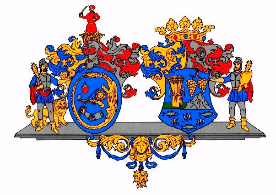 Hajdú-Bihar Vármegye ÖnkormányzatánakKözgyűléseKÖZGYŰLÉSI ELŐTERJESZTÉS10.Előterjesztő:Tasi Sándor, a Közgyűlés alelnökeTárgy:A területi nemzetiségi önkormányzatokkal kötött együttműködési megállapodások 2023. évi felülvizsgálataKészítette:dr. Dráviczky GyöngyiMelléklet:Megállapodás a Hajdú-Bihar Vármegye Cigány Területi Nemzetiségi Önkormányzatával (I. határozati javaslat melléklete)Megállapodás a Hajdú-Bihar Vármegye Román Területi Nemzetiségi Önkormányzatával (II. határozati javaslat melléklete)Véleményező bizottság:Jogi, Ügyrendi és Társadalmi Kapcsolatok BizottságaBernáth Bálint a Hajdú-Bihar Vármegye Cigány Területi Nemzetiségi Önkormányzata Közgyűlésének elnökePajna Zoltán a Hajdú-Bihar Vármegye Önkormányzata Közgyűlésének elnökeBartha Lászlóné a Hajdú-Bihar Vármegye Román Területi Nemzetiségi Önkormányzata Közgyűlésének elnökePajna Zoltán a Hajdú-Bihar Vármegye Önkormányzata Közgyűlésének elnöke